	   Sunday, October 27, 2013	   Monday, October 28, 2013	   Tuesday, October 29, 2013	   Wednesday, October 30, 2013	   Thursday, October 31, 2013	   Friday, November 1, 2013	   Saturday, November 2, 20136:00AMHome Shopping  Shopping program.G6:30AMInternational Rules Series Match 2: Ireland v Australia   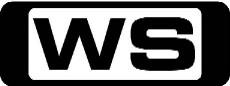 G 8:30AMHome Shopping  Shopping program.G9:00AMHome Shopping  Shopping program.G9:30AMHercules: The Legendary Journeys: King Of Thieves (R)  Iolaus is tried and sentenced to death for a crime he claims he didn't commit, forcing Hercules to battle a deadly snake to save him. Starring KEVIN SORBO, MICHAEL HURST, BRUCE CAMPBELL, MARTYN SANDERSON and LISA CHAPPELL.PG10:30AMXena - Warrior Princess: Girls Just Wanna Have Fun (R)  Xena, Gabrielle and Joxer face the evil god Bacchus, who turns innocent girls in  to bloody wild women called the Bacchae . Starring LUCY LAWLESS, RENEE O'CONNOR and TED RAIMI.PG  (V)11:30AMDream Car Garage (R) In the pro shop, we're looking at detailing the suspension parts and front suspension on a 1932 Chevy. Get pro tips on detailing lights & trim. Director's Choice - a 1966 Pontiac GTO Tri-power Convertible.G 12:00PMShannons Supercar Showdown (R)    One of the hottest race teams in the country embarks on a global search to find the next young gun driver to join their ranks.PG12:30PMInternational Rules Series Match 2: Ireland v Australia *replay*   Replay coverage of International Rules Series Match 2, Ireland v Australia from Croke Park, Dublin.G 2:30PMIronman World Championship: Ironman World Championship Hawaii    On October 12, over 2000 athletes will embark on a 226km journey that presents the ultimate test of body, mind and spirit to earn the title of IRONMAN.G3:30PM2013 Rugby League World Cup: Australia v England (R)    Replay coverage of game 1 of Rugby League World Cup, Australia v England.            G6:00PMHow I Met Your Mother: Robin 101 (R) 'CC'    Robin fears that Barney is cheating on her, but discovers that he is spending his evenings with Ted. Starring JOSH RADNOR, JASON SEGEL, ALYSON HANNIGAN, NEIL PATRICK HARRIS and COBIE SMULDERS.PG6:30PMParamount Rerun Features: Lara Croft: Tomb Raider (R) 'CC' (2001)   Video game adventurer Lara Croft comes to life in a movie where she races against time and villains to recover powerful ancient artifacts. Starring ANGELINA JOLIE, JON VOIGHT, IAIN GLEN, NOAH TAYLOR and DANIEL CRAIG.PG (V,N,L)8:30PM7Mate Sunday Night Movie: Rambo III (R) 'CC' (1988)    Rambo's Vietnam commanding officer Colonel Trautman is held hostage in Afghanistan, and its up to Rambo to rescue him. Starring SYLVESTER STALLONE, RICHARD CRENNA and MARC DE JONGE.M  (V,L)10:30PM7Mate Sunday Night Movie: Smokin' Aces (R) (2006)    A dying mob boss takes out a $1 million contract on the life of his former protege, a Vegas magician turned gangster who has agreed to testify against the mob. Starring JEREMY PIVEN, RYAN REYNOLDS, BEN AFFLECK, ALICIA KEYS and ANDY GARCIA.AV  (V,L,D)12:30AMDeadliest Warrior: Comanche Vs Mongol (R)    An epic match featuring the Comanche, the fierce, Native American killer against the Mongol, the barbaric warrior who conquered more territory than any empire in history.M  (V)1:30AMDream Car Garage (R)  This motoring series showcases the latest exotic cars, test drives and vintage collectables from museums and the rich and famous, and also includes unbelievable auto restorations.G2:00AMWOW - World On Wheels: Shangri La (R)    From Delhi, Mike and Denise will ride through India and into Nepal. Skirting around the foothills of the Himalayas, will travel over 3500kms. This will be an epic and challenging adventure.PG2:30AM2013 Rugby League World Cup: Papua New Guinea v France    *LIVE*Hosted by Ryan Phelan and with guest experts Matt King, Nathan Fien and Nigel Vagana, Seven's coverage of the   2013 Rugby League World Cup from England and Wales will see 28 games over 22 days on 7mate as Australia looks to reclaim the mantle as the premier rugby league nation on the planet.            5:00AM2013 Rugby League World Cup: New Zealand v Samoa    *LIVE*Hosted by Ryan Phelan and with guest experts Matt King, Nathan Fien and Nigel Vagana, Seven's coverage of the   2013 Rugby League World Cup from England and Wales will see 28 games over 22 days on 7mate as Australia looks to reclaim the mantle as the premier rugby league nation on the planet.            7:00AMStitch!: Raijin (R)    When Stitch lands on a remote island, he must perform several good deeds in order to activate the Spiritual Stone that will gain him great power.G7:30AMPhineas And Ferb: When Worlds Collide/ Road To Danville (R) 'CC'    There is no such thing as an ordinary summer's day, as step-brothers Phineas and Ferb take their dreams to extremes.G8:00AMPair Of Kings: Where The Wild Kings Are (R) 'CC'    Boomer and Brady discover a secret cave while searching for special rocks. Then, when they discover a wild animal in the jungle they decide to make the creature their pet. Starring MITCHEL MUSSO, DOC SHAW, GENO SEGERS, KELSEY CHOW and RYAN OCHOA.G8:30AMI'm In The Band: Cat-Astrophe (R) 'CC'    Arlene invites Tripp and his band mates over to her house for a gathering honouring the demise of Hip Hop. Starring LOGAN MILLER, STEVE VALENTINE, GREG BAKER, STEPHEN FULL and CAITLYN TAYLOR LOVE.G9:00AMNBC Today (R) 'CC'    International news and weather including interviews with newsmakers in the world of politics, business, media, entertainment and sport.10:00AMNBC Meet The Press (R) 'CC'    David Gregory interviews newsmakers from around the world.11:00AMHercules: The Legendary Journeys: All That Glitters (R)  Hercules is concerned when he hears that  his old friend King Midas has opened a gambling palace. Starring KEVIN SORBO and ROBERT TREBOR.PG12:00PMHomicide: Life On The Street: Fallen Heroes - Part 2 (R) 'CC'  As Detectives Ballard and Gharty continue to recuperate from their injuries, the homicide squad prepares to bring down the Mahoney organization at all costs. Starring RICHARD BELZER, ANDRE BRAUGHER, REED DIAMOND, MICHELLE FORBES and CLARK JOHNSON.M1:00PMSeven's V8 Supercars 2013: Armor All Gold Coast 600, Queensland (R) 'CC'    Replay coverage of the Armor All Gold Coast 600. Which driver pairing will tame the concrete jungle and take home the inaugural Pirtek Enduro Cup?G3:30PMDream Car Garage (R)  This motoring series showcases the latest exotic cars, test drives and vintage collectables from museums and the rich and famous, and also includes unbelievable auto restorations.PG4:00PMDream Car Garage (R)  This motoring series showcases the latest exotic cars, test drives and vintage collectables from museums and the rich and famous, and also includes unbelievable auto restorations.G4:30PMSeinfeld: The Raincoasts Part 2 (R) 'CC'    Kramer's moneymaking scheme to sell vintage raincoats designed by Jerry's dad backfires when Morty has to depend on his Florida neighbor, to get the goods to New York. Starring JERRY SEINFELD, JASON ALEXANDER, MICHAEL RICHARDS and JULIA LOUIS-DREYFUS.PG5:00PMSeinfeld: The Opposite (R) 'CC'    As Elaine proudly announces her new promotion, George concludes that all of his instincts in life have been wrong so he decides to do the opposite. Starring JERRY SEINFELD, JASON ALEXANDER, MICHAEL RICHARDS and JULIA LOUIS-DREYFUS.PG5:30PMPimp My Ride: '72 Landcruiser / 1989 Ford Escort (R) 'CC'  Gaby was a newly-dumped yoga instructor with nothing in the world but a yoga mat and her 1972 Land Cruiser. Her ex-boyfriend sold her the Land Cruiser for $200.PG6:30PMHow I Met Your Mother: The Sexless Innkeeper / Duel Citizenship (R) 'CC'    When Lily and Marshall realise that Robin and Barney are the perfect double-date couple, they are intent on impressing them. Starring JOSH RADNOR, JASON SEGEL, ALYSON HANNIGAN, NEIL PATRICK HARRIS and COBIE SMULDERS.PG7:30PMHigh Tech Rednecks    **NEW EPISODE**High Tech Rednecks follows the antics of  the Critter Gitters Hunting Equipment Company. Owner Bob Woodcock and his merry band of redneck mechanics construct and modify some of the most extreme vehicles on the planet.PG8:30PMPawn Stars: The Eagle Has Landed / Trail Breaker 'CC'    **NEW EPISODE**The Pawn Stars go off-roading as they look to buy a 1973 Jeep CJ5. Then Rick meets a man hoping to sell several photographs and negatives from the final  Apollo Space Program mission. Starring RICHARD HARRISON, RICK HARRISON, COREY HARRISON and CHUMLEE.PG9:30PMAmerican Restoration: The Big Bang / Apples And X-Rays    **NEW EPISODE**Rick and the guys aim to please when an 1800s cannon rolls into the shop. And later, a client brings in a 1960s slot machine from the old Silver Slipper Hotel & Casino. Starring RICK DALE, TYLER DALE, RON DALE, KOWBOY and TED.PG10:30PMAmerican Pickers: The Belly Dance (R)    Automotive aficionado Dale gets seriously cranked up over Mike's one of a kind belly tank racer. But the negotiations could crash if the classic can't run. Starring MIKE WOLFE and FRANK FRITZ.PG11:30PMSportsFan Clubhouse    Every Monday in the SportsFan Clubhouse,  Bill Woods and Brad Seymour are joined by some of the biggest names in sport and entertainment for a lively hour of sports news, views and social media, with some unexpected twists and detours.PG 12:30AMJersey Shore: Goin' South (R)    The Jersey Shore crew is headed to Miami! There, they are shocked by the surprise arrival of former housemate Angelina and the drama picks up right where it left off in Seaside. Starring JENNI FARLEY, MICHAEL SORRENTINO, NICOLE POLIZZI, PAUL DELVECCHIO and RONNIE ORTIZ-MAGRO.M1:30AMJersey Shore: The Hangover (R)    Sammi tries to figure out what Ronnie did at the club the night before, but no one is saying. And when Angelina interrupts Pauly's game, we see a whole new side of the usually calm Pauly D. Starring JENNI FARLEY, MICHAEL SORRENTINO, NICOLE POLIZZI, PAUL DELVECCHIO and RONNIE ORTIZ-MAGRO.M2:30AMThe Chaser's War On Everything (R) 'CC'    The Chaser get tangled up doing an Ad Road Test of the Melbourne Tourism campaign, and Chas learns the fine art of red-carpet interviewing from the legendary Richard Wilkins.M3:00AMHomicide: Life On The Street: Fallen Heroes - Part 2 (R) 'CC'  As Detectives Ballard and Gharty continue to recuperate from their injuries, the homicide squad prepares to bring down the Mahoney organization at all costs. Starring RICHARD BELZER, ANDRE BRAUGHER, REED DIAMOND, MICHELLE FORBES and CLARK JOHNSON.M4:00AMPimp My Ride: '72 Landcruiser / 1989 Ford Escort (R) 'CC'  Gaby was a newly-dumped yoga instructor with nothing in the world but a yoga mat and her 1972 Land Cruiser. Her ex-boyfriend sold her the Land Cruiser for $200.PG5:00AMDream Car Garage (R)  This motoring series showcases the latest exotic cars, test drives and vintage collectables from museums and the rich and famous, and also includes unbelievable auto restorations.PG5:30AMDream Car Garage (R)  This motoring series showcases the latest exotic cars, test drives and vintage collectables from museums and the rich and famous, and also includes unbelievable auto restorations.G6:00AMHome Shopping  Shopping program.G6:30AM2013 Rugby League World Cup: Fiji v Ireland    *LIVE*Hosted by Ryan Phelan and with guest experts Matt King, Nathan Fien and Nigel Vagana, Seven's coverage of the   2013 Rugby League World Cup from England and Wales will see 28 games over 22 days on 7mate as Australia looks to reclaim the mantle as the premier rugby league nation on the planet.            9:00AMNBC Today (R) 'CC'    International news and weather including interviews with newsmakers in the world of politics, business, media, entertainment and sport.11:00AMHercules: The Legendary Journeys: What's In A Name (R)  Hercules' half-brother Iphicles is in love, and pretends to be Hercules in order to woo the stepdaughter of the local warlord. Starring KEVIN SORBO, MICHAEL HURST and KEVIN SMITH.PG12:00PMHomicide: Life On The Street: La Famiglia (R) 'CC'  A member of Little Italy's tight-knit community is found brutally murdered in his bathtub, but the case really hits home when the second victim is the cousin of Lieutenant Giardello. Starring GIANCARLO ESPOSITO, YAPHET KOTTO, JON SEDA, KYLE SECOR and CLARK JOHNSON.M1:00PMSeven's V8 Supercars 2013: Armor All Gold Coast 600, Queensland (R) 'CC'   Replay coverage of the final gruelling 300km race on the streets of Surfers Paradise. Which driver pairing will tame the concrete jungle and take home the inaugural Pirtek Enduro Cup?G 3:30PMSportsFan Clubhouse (R)    Every Monday in the SportsFan Clubhouse,  Bill Woods and Brad Seymour are joined by some of the biggest names in sport and entertainment for a lively hour of sports news, views and social media, with some unexpected twists and detours.PG4:30PMSeinfeld: The Hamptons (R) 'CC'    As Jerry, Elaine and Kramer head for a weekend at Michael and Carol's beach house in the Hamptons, George makes the trip with his latest girlfriend, Jane. Starring JERRY SEINFELD, JASON ALEXANDER, MICHAEL RICHARDS and JULIA LOUIS-DREYFUS.PG5:00PMSeinfeld: The Chaperone (R) 'CC'    Jerry asks a Miss America pageant contestant, Miss Rhode Island out on a date. However they have to have a chaperone so Kramer volunteers. Starring JERRY SEINFELD, JASON ALEXANDER, MICHAEL RICHARDS and JULIA LOUIS-DREYFUS.PG5:30PMPimp My Ride: 1984 Cadillac Eldorado / 1991 Ford Escort (R) 'CC'  Big Ron's 1984 Cadillac El Dorado is a far cry from the literal translation meaning 'the gilded one.'PG6:30PMHow I Met Your Mother: Bagpipes / The Rough Patch (R) 'CC'    Barney arrogantly gives relationship advice to Marshall which results in a huge fight between Marshall and Lily. Starring JOSH RADNOR, JASON SEGEL, ALYSON HANNIGAN, NEIL PATRICK HARRIS and COBIE SMULDERS.PG  (S,A)7:30PMWorld's Craziest Fools   *Series Premiere*Mr T is on a mission. He's been searching far and wide for people who dare to do things differently, people  who aren't afraid to ask 'Can I fit in that?' and 'Do I really need a parachute?' He's found the stupidest, clumsiest, most dangerous people on the planet; he's found the world's craziest fools.                        PG (L)8:30PMFamily Guy: Former Life Of Brian (R) 'CC'  Brian, afraid that he may have lost his last chance at love, searches for a former flame, Tracy.M9:00PMAmerican Dad: Roy Rogers McFreely (R) 'CC'  When Stan forgets to pick up grenadine at the grocery store, Roger goes berserk and vows his revenge.PG9:30PMFamily Guy: Long John Peter / Love Blactually (R) 'CC'  When Peter gets a pet parrot, he begins acting like a pirate, but accidentally kills the bird after raising hell through all of Quahog.M  (S)10:30PMAmerican Dad: Jack's Back / Bar Mitzvah hustle (R) 'CC'  When Steve signs he and Stan up for a father-son bike tournament, he learns that his dad has major father issues.M11:30PMSportsFan Clubhouse   Bill Woods and Brad Seymour are joined by some of the biggest names in sport and entertainment for a lively hour of sports news, views and social media, with some unexpected twists and detours.PG 12:30AMJersey Shore: Creepin' (R)    Angelina swallows her pride and apologises to the girls. Mike, Vinny and Pauly have a close encounter with grenades in the hot tub, while Ron continues to creep behind Sammi's back. Starring JENNI FARLEY, MICHAEL SORRENTINO, NICOLE POLIZZI, PAUL DELVECCHIO and RONNIE ORTIZ-MAGRO.M1:30AMJersey Shore: Breaking Up (R)    Ron's bad behaviour puts Snooki, Angelina and Jwoww in a tough spot. Together the girls decide to write an 'anonymous' letter to Sammi and finally reveal the entire truth. Starring JENNI FARLEY, MICHAEL SORRENTINO, NICOLE POLIZZI, PAUL DELVECCHIO and RONNIE ORTIZ-MAGRO.M2:30AMThe Chaser's War On Everything (R) 'CC'    The Chaser sing I Am Thesauras, and the Surprise Spruiker turns up at Channel Nine for an Eddie McGuire clearance.M3:00AMHomicide: Life On The Street: La Famiglia (R) 'CC'  A member of Little Italy's tight-knit community is found brutally murdered in his bathtub, but the case really hits home when the second victim is the cousin of Lieutenant Giardello. Starring GIANCARLO ESPOSITO, YAPHET KOTTO, JON SEDA, KYLE SECOR and CLARK JOHNSON.M4:00AMPimp My Ride: 1984 Cadillac Eldorado / 1991 Ford Escort (R) 'CC'  Big Ron's 1984 Cadillac El Dorado is a far cry from the literal translation meaning 'the gilded one.'PG5:00AMDream Car Garage (R)  This motoring series showcases the latest exotic cars, test drives and vintage collectables from museums and the rich and famous, and also includes unbelievable auto restorations.PG5:30AMDream Car Garage (R)  This motoring series showcases the latest exotic cars, test drives and vintage collectables from museums and the rich and famous, and also includes unbelievable auto restorations.PG6:00AMHome Shopping  Shopping program.6:30AM2013 Rugby League World Cup: Tonga v Scotland    *LIVE*Hosted by Ryan Phelan and with guest experts Matt King, Nathan Fien and Nigel Vagana, Seven's coverage of the   2013 Rugby League World Cup from England and Wales will see 28 games over 22 days on 7mate as Australia looks to reclaim the mantle as the premier rugby league nation on the planet.            9:00AMNBC Today (R) 'CC'    International news and weather including interviews with newsmakers in the world of politics, business, media, entertainment and sport.11:00AMHercules: The Legendary Journeys: Seige At Naxos (R)  Hercules and Iolaus capture Goth, wanted  for war crimes, but are forced to take refuge in abandoned fort while Goth's brother and his army try to rescue him. Starring KEVIN SORBO and MICHAEL HURST.PG12:00PMHomicide: Life On The Street: Brotherly Love (R) 'CC'  Detectives Ballard and Gharty investigate a drive-by shooting with one small problem - the sole witness can only remember one detail - the crime didn't occur in Baltimore! Starring GIANCARLO ESPOSITO, YAPHET KOTTO, JON SEDA, KYLE SECOR and CLARK JOHNSON.M1:00PMMotor Mate: 1950's - Part 2 (R)  The 1950s was a magnificent era in which motor racing truly came of age.G2:00PMMotor Mate: 1985 (R)  The Tour de Corse - one of the most demanding and most popular events on the world Rally Championship schedule.G3:30PMDream Car Garage (R)  This motoring series showcases the latest exotic cars, test drives and vintage collectables from museums and the rich and famous, and also includes unbelievable auto restorations.PG4:00PMDream Car Garage (R)  This motoring series showcases the latest exotic cars, test drives and vintage collectables from museums and the rich and famous, and also includes unbelievable auto restorations.G4:30PMShannons Supercar Showdown (R)    One of the hottest race teams in the country embarks on a global search to find the next young gun driver to join their ranks.PG5:00PMZoom TV    Zoom TV explores everything that drives,  flies and floats; focusing on their functions, versatility and of course, reliability.PG5:30PMPimp My Ride: 1958 VW Bus / 1985 Suburban (R) 'CC'  Xzibit and West Coast Customs give a 1958 VQ some California love, and turn it into the ultimate beach ride.PG6:30PMHow I Met Your Mother: The Playbook / Slapsgiving 2: Revenge Of The Slap (R) 'CC'    When Robin and Barney break up, Barney uses his 'playbook' to get himself back into the dating scene. Starring JOSH RADNOR, JASON SEGEL, ALYSON HANNIGAN, NEIL PATRICK HARRIS and COBIE SMULDERS.PG7:30PMPawn Stars: Gold Diggers / Whale Of A Time (R) 'CC'    The Pawn Stars have an opportunity to buy a huge gold bar believed to be from a 1500s shipwreck. Will the gang dig in and strike it rich or will they end up on a fool's errand? Starring RICHARD HARRISON, RICK HARRISON, COREY HARRISON and CHUMLEE.PG8:30PMHardcore Pawn: Seth's Big Bet / Oh No He Didn't (R)    Ashley challenges Seth to a unique competition that puts the Golden boy in over his head. If he can't deliver the goods, the world will hear the one thing  he's been fighting to keep a secret. Starring LES GOLD, SETH GOLD, ASHLEY GOLD and RICH.M9:30PMAmerican Pickers: Cheap Pick / Boy's Toys    **NEW EPISODE**The guys are blown away when legendary Cheap Trick guitarist Rick Nielsen opens  the doors to his private rock'n'roll warehouse. Starring MIKE WOLFE and FRANK FRITZ.PG11:30PMRude Tube: Cyber Scoudrels (R)    From the outrageously wacky to the down right rude, see many viral videos, right here on Rude Tube.M12:00AMSportsFan Clubhouse   Bill Woods and Brad Seymour are joined by some of the biggest names in sport and entertainment for a lively hour of sports news, views and social media, with some unexpected twists and detours.PG 1:00AMJersey Shore: Not So Shore (R)    The anonymous note causes tension between the girls, culminating in a full-blown cat-fight. After spending another night in bed with Vinny, Snooki reveals a not-so-little known fact. Starring JENNI FARLEY, MICHAEL SORRENTINO, NICOLE POLIZZI, PAUL DELVECCHIO and RONNIE ORTIZ-MAGRO.M2:00AMHome Shopping  Shopping program.G2:30AMHome Shopping  Shopping program.G3:00AMHome Shopping  Shopping program.G3:30AMSons And Daughters (R) 'CC'  Karen is smug when Patricia quits the business; but Wayne wonders whether they've bitten off more than they can chew.  Luke's feelings for Katie goad him to a violent encounter with Terry.G4:00AMHomicide: Life On The Street: Brotherly Love (R) 'CC'  Detectives Ballard and Gharty investigate a drive-by shooting with one small problem - the sole witness can only remember one detail - the crime didn't occur in Baltimore! Starring GIANCARLO ESPOSITO, YAPHET KOTTO, JON SEDA, KYLE SECOR and CLARK JOHNSON.M5:00AMDream Car Garage (R)  This motoring series showcases the latest exotic cars, test drives and vintage collectables from museums and the rich and famous, and also includes unbelievable auto restorations.PG5:30AMDream Car Garage (R)  This motoring series showcases the latest exotic cars, test drives and vintage collectables from museums and the rich and famous, and also includes unbelievable auto restorations.G6:00AMHome Shopping  Shopping program.G6:30AM2013 Rugby League World Cup: USA v Cook Islands   *LIVE*Hosted by Ryan Phelan and with guest experts Matt King, Nathan Fien and Nigel Vagana, Seven's coverage of the   2013 Rugby League World Cup from England and Wales will see 28 games over 22 days on 7mate as Australia looks to reclaim the mantle as the premier rugby league nation on the planet.            9:00AMNBC Today (R) 'CC'    International news and weather including interviews with newsmakers in the world of politics, business, media, entertainment and sport.11:00AMHercules: The Legendary Journeys: Outcast (R)  Deric the Centaur, crazed by the loss of  his wife Lyla and baby son Kefor in a fire, kills one of the men responsible and threatens the others. Starring KEVIN SORBO and ROBERT TREBOR.PG  (V)12:00PMHomicide: Life On The Street: Just An Old Fashioned Love Song (R) 'CC'  The male detectives are giddy over the new female addition to the Homicide unit and Bayliss develops a crush that confuses him all over again. Starring GIANCARLO ESPOSITO, YAPHET KOTTO, JON SEDA, KYLE SECOR and CLARK JOHNSON.M1:00PMMotor Mate: 1950's - Part 3 (R)  Join motoring historian Neville Hay as he recalls the magnificent era in which motor racing truly came of age.G2:00PMMotor Mate: 1986 (R)  The legendary sinuous mountain roads of Corsica are home to one of rallying`s fastest and most demanding events, the Tour de Corse.PG3:30PMDream Car Garage (R)  This motoring series showcases the latest exotic cars, test drives and vintage collectables from museums and the rich and famous, and also includes unbelievable auto restorations.PG4:00PMDream Car Garage (R)  This motoring series showcases the latest exotic cars, test drives and vintage collectables from museums and the rich and famous, and also includes unbelievable auto restorations.PG4:30PM2013 Australian Off Road Championship: NSW Coffs Harbour (R)    Join host Mark Beretta as we see the pro buggies and trophy trucks battle for  inaugural bragging rights at round four  of the series on the majestic Coffs Coast of NSW.PG5:00PMSeinfeld: The Big Salad (R) 'CC'    Jerry is stunned to learn that his girlfriend not only went out with, but was dumped by Newman. Starring JERRY SEINFELD, JASON ALEXANDER, MICHAEL RICHARDS and JULIA LOUIS-DREYFUS.PG5:30PMPimp My Ride: 1987 Chevrolet Blazer / Acura Legend (R) 'CC'  Erin is tired of being hated on for her Chevy Blazer and is ready to be pimped.PG6:30PMHow I Met Your Mother: The Window / Last Cigarette Ever (R) 'CC'    When Ted's neighbour, Maggie, finally breaks up with her boyfriend, Ted tries to get a date. Starring JOSH RADNOR, JASON SEGEL, ALYSON HANNIGAN, NEIL PATRICK HARRIS and COBIE SMULDERS.PG7:30PMSwamp People: Bad Mojo    *NEW EPISODE**Poachers invade the swamp and steal high  value gators from several of the hunters. The tables are turned by two of the Swampers who come up with a way to catch the criminals in the act.PG8:30PMTurtleman: Savage Stowaways / Freddy Critter's Revenge    **NEW EPISODE**A houseboat on Cumberland Lake is being closed for the winter, but to boat owner  Kathy's surprise, it's a huge mess!PG9:30PMFamily Guns: Family At War    **NEW SERIES PREMIERE**Meet father-son duo Christian and Alex, whose quests for military antiquities have taken them all over the world. Together, they run the family business, International Military Antiques. Starring ALEX CRANMER, CHRISTIAN CRANMER and PAUL.M10:30PMOperation Repo: Quieres Pelear / Real Housewives / Eye Of The Tiger    **NEW EPISODE**Operation Repo looks inside the fast paced, high-pressure world of repossession with a team of highly-trained professionals from California's San Fernando Valley.M11:00PMOperation Repo (R)  Luis and Sonia once again pursue the Prowler and finally nab it after it is pulled over for speeding. Lou encounters a beer bottle to the head.M11:30PMAll Worked Up (R)    Repo man Ron confronts a switch- wielding debtor who won't get off his truck, and process server Byran fends off the unwelcome advances of a bedbug-infested bohemian.M12:00AMSpecial: Detroit Gang Squad    See the gang squad launch one of their largest investigations to date as they work to bring the shooters to justice in Detroit.M  (V,D,L)1:00AMJersey Shore: Back To The Shore (R)    The crew is back for another crazy summer at the Jersey shore! With Angelina gone, Snooki brings in her friend Deena. And tension between the girls explodes on their first night in the house. Starring JENNI FARLEY, MICHAEL SORRENTINO, NICOLE POLIZZI, PAUL DELVECCHIO and RONNIE ORTIZ-MAGRO.M  (S)2:30AMThe Chaser's War On Everything (R) 'CC'    The Chaser test out how welcome the Teletubbies are in the gay community, and Mr 10 Questions disturbs Sophia Loren.MA (S)3:00AMHomicide: Life On The Street: Just An Old Fashioned Love Song (R) 'CC'  The male detectives are giddy over the new female addition to the Homicide unit and Bayliss develops a crush that confuses him all over again. Starring GIANCARLO ESPOSITO, YAPHET KOTTO, JON SEDA, KYLE SECOR and CLARK JOHNSON.M4:00AMPimp My Ride: 1987 Chevrolet Blazer / Acura Legend (R) 'CC'  Erin is tired of being hated on for her Chevy Blazer and is ready to be pimped.PG5:00AMDream Car Garage (R)  This motoring series showcases the latest exotic cars, test drives and vintage collectables from museums and the rich and famous, and also includes unbelievable auto restorations.PG5:30AMHome Shopping  Home ShoppingG6:00AMHome Shopping  Shopping program.G6:30AMHome Shopping  Home ShoppingG7:00AMHandy Manny: To Catch A Litter Bug / Community Garden (R)    Manny and the tools search for the person who is littering the park fountain. Then Manny helps bring a community garden to life.G7:30AMZeke and Luther: Tall Stack Of Waffles (R) 'CC'    After a doctor tells Luther he's going to grow to be over seven feet tall, he decides to retire his skateboard when he realizes there aren't any professional skateboarders that tall. Starring HUTCH DANO, ADAM HICKS, DANIEL CURTIS and RYAN NEWMAN.G8:00AMPair Of Kings: Oh Brother, Where Arr Thou? (R) 'CC'    When the corrupt pirate Two Peg gives Boomer and Brady a mysterious riddle to solve that claims to lead them to a magical coin, the group gets trapped in the jungle. Starring MITCHEL MUSSO, DOC SHAW, GENO SEGERS, KELSEY CHOW and RYAN OCHOA.G8:30AMI'm In The Band: Magic Tripp (R) 'CC'    Tripp convinces Iron Weasel's former manager Vic Blaylock to meet for dinner and consider representing them again. Starring LOGAN MILLER, STEVE VALENTINE, GREG BAKER, STEPHEN FULL and CAITLYN TAYLOR LOVE.G9:00AMNBC Today (R) 'CC'    International news and weather including interviews with newsmakers in the world of politics, business, media, entertainment and sport.11:00AMHercules: The Legendary Journeys: Under The Broken Sky (R)  Tender love story of a beautiful dancer who tries to bury her grief in men, until her farmer husband finds her and wants to take her home. Starring KEVIN SORBO and ROBERT TREBOR.PG  (S)12:00PMHomicide: Life On The Street: The Twenty Percent Solution (R) 'CC'  When best-selling author L.P. Everett is missing without a trace, his wife is certain it is foul play. Starring GIANCARLO ESPOSITO, YAPHET KOTTO, JON SEDA, KYLE SECOR and CLARK JOHNSON.M1:00PMMotor Mate: 1950's - Part 4 (R)  Join motoring historian Neville Hay as he recalls the magnificent era in which motor racing truly came of age.G2:00PMMotor Mate: 1987 (R)  The mountain roads of Corsica are home to one of the fastest and most demanding  events, the Tour de Corse. (1987)PG3:30PMDream Car Garage (R)  This motoring series showcases the latest exotic cars, test drives and vintage collectables from museums and the rich and famous, and also includes unbelievable auto restorations.G4:00PMDream Car Garage (R)  This motoring series showcases the latest exotic cars, test drives and vintage collectables from museums and the rich and famous, and also includes unbelievable auto restorations.PG4:30PMPimp My Ride: 1989 Nissan 240SX / 2005 Toyota 4Runner (R) 'CC'  Xzibit puts the game back into an 89 Nissan 240 SX.PG5:30PM7mate Friday Afternoon Movie: Beethoven's Big Break (R) (2008)    Although animal handler Eddie works with lots of animals, he won't let his son keep stray dog Beethoven. But when dog-nappers steal the canine star of a movie Eddie works on, Beethoven is unexpectedly cast as the replacement. Starring JONATHAN SILVERMAN, EDDIE GRIFFIN, JENNIFER FINNEGAN, OSCAR NUNEZ and CAESAR MILAN.G7:30PM7Mate Friday Night Movie: Dragonheart (R) (1996)   The last dragon and a disillusioned dragon slaying knight must cooperate to stop an evil king who was given partial immortality.PG (V,H)9:30PM7Mate Friday Night Movie: Assault On Precinct 13 (R) (2005)    A police sergeant must rally cops and criminals together to protect themselves, as corrupt policemen surround the station with the intent of killing all to keep their deception in the ranks. Starring ETHAN HAWKE, LAURENCE FISHBURNE, GABRIEL BYRNE, MARIA BELLO and DREA DE MATTEO.AV  (V)12:00AM7mate Late Movie: Fortress 2: Re-Entry (R) (2000)  Renegade Brennick finds himself in another high-tech prison, only this time it is floating 41,000 kilometres above the Earth. Starring CHRISTOPHER LAMBERT, PAM GRIER, AIDAN REA, DAVID ROBERSON and LIZ MAY BRICE.M  (V,L,N)2:00AMUnsolved Mysteries (R)  In 1962, three Alcatraz prisoners escaped and were never seen again. Did they make it to land or die in the icy waters?M3:00AMHomicide: Life On The Street: The Twenty Percent Solution (R) 'CC'  When best-selling author L.P. Everett is missing without a trace, his wife is certain it is foul play. Starring GIANCARLO ESPOSITO, YAPHET KOTTO, JON SEDA, KYLE SECOR and CLARK JOHNSON.M4:00AMPimp My Ride: 1989 Nissan 240SX / 2005 Toyota 4Runner (R) 'CC'  Xzibit puts the game back into an 89 Nissan 240 SX.PG5:00AMDream Car Garage (R)  This motoring series showcases the latest exotic cars, test drives and vintage collectables from museums and the rich and famous, and also includes unbelievable auto restorations.G5:30AM2013 Rugby League World Cup: New Zealand v France    *LIVE*Hosted by Ryan Phelan and with guest experts Matt King, Nathan Fien and Nigel Vagana, Seven's coverage of the   2013 Rugby League World Cup from England and Wales will see 28 games over 22 days on 7mate as Australia looks to reclaim the mantle as the premier rugby league nation on the planet.            8:00AMHome Shopping  Shopping program.G8:30AMHome Shopping  Shopping program.G9:00AMNBC Today (R) 'CC'    International news and weather including interviews with newsmakers in the world of politics, business, media, entertainment and sport.11:00AMHercules: The Legendary Journeys: Mother Of All Monsters (R)  Hercules has killed so many monsters that Echidna, the Mother of all Monsters , determines to trap him and make him suffer as she has suffered. Starring KEVIN SORBO and MICHAEL HURST.PG  (V)12:00PMBCF Adventure TV: Swords: Life On The Line  (R)    For Captain Linda Greenlaw and the crew of the Bjorn II it's a painful push to the finish of their first Grand Banks trip of the Fall season.PG1:00PMV8 Xtra 'CC'    Join Neil Crompton and his team for all the latest V8 news.G1:30PMSeven's Motorsport: V8 Utes 'CC'    Catch all the action from Round 7 of the  Auto One V8 Utes Championship on the streets of Surfers Paradise on the Gold Coast.PG2:30PMSeven's Motorsport: Carrera Cup 'CC'    It's the final round of the Porsche Carrera Cup on the streets of Surfers Paradise on the Gold Coast. Who will be crowned the 2013 champion?PG3:00PMWOW - World On Wheels: Himalayas (R)    Mike and Denise will be riding into the Himalayas, to the roof of the world. And to make it even more interesting, to get there, they'll be riding on the worlds most dangerous road. Starring MIKE FERRIS and DENISE FERRIS.PG3:30PMWOW - World On Wheels: The Andes (R)    No region in the world possesses such a variety of geographical features and culture as diverse as South America. Watch as Mike and Denise visit this area travelling on their motorcycles. Starring MIKE FERRIS and DENISE FERRIS.PG4:00PMDream Car Garage (R)  This motoring series showcases the latest exotic cars, test drives and vintage collectables from museums and the rich and famous, and also includes unbelievable auto restorations.PG4:30PMShannons Supercar Showdown (R)    One of the hottest race teams in the country embarks on a global search to find the next young gun driver to join their ranks.PG5:00PMShannons Supercar Showdown    One of the hottest race teams in the country embarks on a global search to find the next young gun driver to join their ranks.PG5:30PMMythbusters: Drive Shaft Pole Vault / Exploding Latrine (R) 'CC'    Can a person receive third-degree burns if he or she lights a cigarette inside a port-a-potty? Will a broken drive shaft on the front joint of a car vault cause a car to pole vault after it hits a pothole?PG6:30PMClassic Car Rescue: Mini    **NEW EPISODE**The team find a rustbucket Mini that looks like it will never ride again. As they work around the clock, a series of disasters mean its touch and go right up to the end.PG7:30PMInside West Coast Customs: Spy Optics - Not Your Grandparents RV    **NEW EPISODE**Looking good and doing it in style is what West Coast Customs and Spy Optics are known for, now Ryan and his team turn an RV fit for a grandma into a VIP lounge fit for pro snowboarder Louie Vito.PG8:30PMFull Throttle Saloon    **NEW EPISODE**Everyone is watching the skies as the darkness arrives at the Throttle. A huge  storm just misses the Throttle and the big night is on.PG9:30PM7Mate Saturday Night Movie: Inglourious Basterds (R) 'CC' (2009)    Brad Pitt stars in Quentin Tarantino's war epic that follows the perilous journey of a band of U.S. soldiers who are given a last chance to redeem themselves before they face death by firing squad. Starring BRAD PITT, MELANIE LAURENT, CHRISTOPH WALTZ, ELI ROTH and MICHAEL FASSBENDER.AV  (V,L)12:30AMShannons Supercar Showdown (R)    One of the hottest race teams in the country embarks on a global search to find the next young gun driver to join their ranks.PG1:00AM2013 Rugby League World Cup: England v Ireland    *LIVE*Hosted by Ryan Phelan and with guest experts Matt King, Nathan Fien and Nigel Vagana, Seven's coverage of the   2013 Rugby League World Cup from England and Wales will see 28 games over 22 days on 7mate as Australia looks to reclaim the mantle as the premier rugby league nation on the planet.            3:30AMSpecial: Sea Of Fire    On April 2nd 1982 Argentinian troops invade the Falkland Islands. With unprecedented interviews and new dramatic reconstructions, hear the stories from the surviving sailors.M  (L,V)4:30AMSwords: Life On The Line: Overloaded & Into The Storm (R)    For Captain Linda Greenlaw and the crew of the Bjorn II it's a painful push to the finish of their first Grand Banks trip of the Fall season.PG5:30AMHome Shopping  Home ShoppingG